MINISTRY OF DEFENCE & MILITARY VETERANSNATIONAL ASSEMBLYQUESTION FOR WRITTEN REPLY1710.	Mr S Esau (DA) to ask the Minister of Defence and Military Veterans:What amount was spent on (a) chartered aircraft to transport the President of the Republic, Mr Jacob G Zuma, (i) in the (aa) 2014-15 and (bb) 2015-16 financial years and (ii) since 1 April 2016 and (b) standby and/or backup aircraft in each case?											NW1956EREPLYThe information required relates to the movement of the VVIP, and for security reasons, the response to this question can only be presented to a closed session of the Joint Standing Committee on Defence.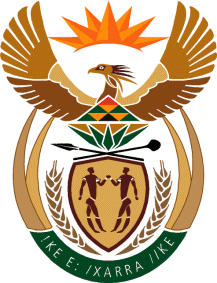 